Letter of Commitment – 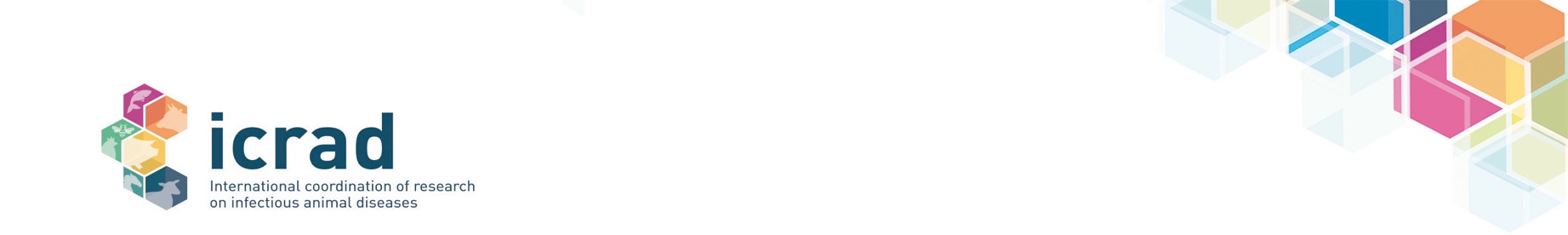 Template To be submitted electronically with the pre-proposal via www.submission-icrad.euHardcopy must be submitted to the ICRAD Call Secretariat until 31st  March 2020.This template may be used for applicants participating in research proposals who are not eligible for funding (e.g. from a country not participating in the call), in order to provide evidence of their commitment. Grey-marked fields must be duly completed. Organisations are allowed to use their own templates, however the content of the letter as described hereunder should be regarded as the minimum requirement. This document must be signed by an authorized representative of the organisation.In case of failure in proving such commitment at pre-proposal submission stage, an applicant will be regarded as ineligible, jeopardizing the whole research consortium.ICRAD co-funded call “International Coordination of Research on Animal Diseases”Letter of commitmentProject title: …………………………..Place, DateWe hereby confirm that organization has sufficient resources and is committed to participate to the project project title, in accordance to the pre-proposal which is submitted by coordinator in the frame of the ICRAD co-funded call and in case the proposal is selected for funding by the ICRAD Funders Consortium.In addition, in case of separate source of funding: Please find attached to this letter a commitment from funding organisation for our contribution to this project.Signature of Name and affiliation